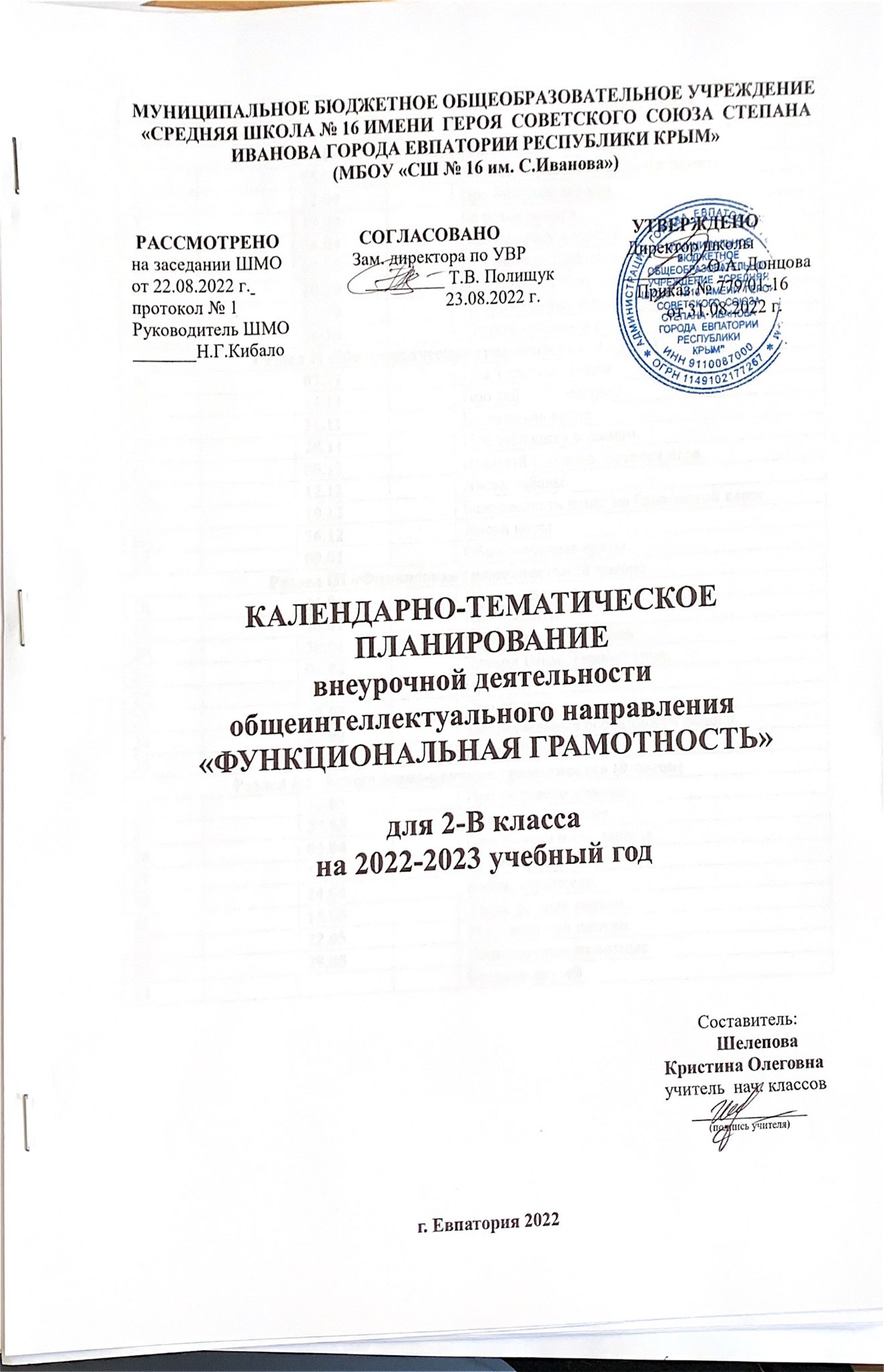 № п/п№ п/пДатаДатаТЕМА УРОКАпланфактпланфактТЕМА УРОКАРаздел I «Читательская грамотность» (8 часов)Раздел I «Читательская грамотность» (8 часов)Раздел I «Читательская грамотность» (8 часов)Раздел I «Читательская грамотность» (8 часов)Раздел I «Читательская грамотность» (8 часов)1.05.09Михаил Пришвин. Беличья память. 2.12.09Про беличьи запасы. 3.19.09Беличьи деньги. 4.26.09Про белочку и погоду. 5.03.10И. Соколов-Микитов. В берлоге. 6.10.10Медвежье потомство. 7.17.10Поврежденные и фальшивые деньги. 8.24.10Лесные сладкоежки. Раздел II «Математическая грамотность» (9 часов)Раздел II «Математическая грамотность» (9 часов)Раздел II «Математическая грамотность» (9 часов)Раздел II «Математическая грамотность» (9 часов)Раздел II «Математическая грамотность» (9 часов)9.07.11Лев Толстой. Зайцы. 10.14.11Про зайчат и зайчиху. 11.21.11Банковская карта. 12.28.11Про зайчишку и овощи. 13.05.12Николай Сладков. Веселая игра. 14.12.12Лисьи забавы. 15.19.12Безопасность денег на банковской карте. 16.26.12Лисьи норы. 17.09.01Обыкновенные кроты. Раздел III «Финансовая грамотность» (8 часов)Раздел III «Финансовая грамотность» (8 часов)Раздел III «Финансовая грамотность» (8 часов)Раздел III «Финансовая грамотность» (8 часов)Раздел III «Финансовая грамотность» (8 часов)18.16.01Про крота.19.23.01Про кредиты. 20.30.01Корень часть растения. 21.06.02Эдуард Шим. Тяжкий труд.22.13.02Про ежа. 23.20.02Про вклады. 24.27.02Занимательные особенности яблока. 25.06.03Полевой хомяк. Раздел III «Естественно-научная грамотность» (9 часов)Раздел III «Естественно-научная грамотность» (9 часов)Раздел III «Естественно-научная грамотность» (9 часов)Раздел III «Естественно-научная грамотность» (9 часов)Раздел III «Естественно-научная грамотность» (9 часов)26.13.03Про полевого хомяка. 27.27.03Ловушки для денег. 28.03.04Про хомяка и его запасы. 29.10.04Про бобров. 30.24.04Бобры строители. 31.15.05Такие разные деньги. 32.22.05Материал для плотин. 33.29.05Позвоночные животные. 34.Встреча друзей.